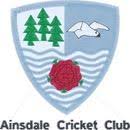 PLAYER PROFILENAME: JOHN THOMPSONNICKNAME: TOMMO, SLAP, EMPEROR MING, SYMBOLS, SORRY LADS, CHIPPER’S LADAGE: 43YEARS WITH AINSDALE CC: 21 FIRST CRICKETING MEMORY: WATCHING MY DAD PLAY FOR HIGHTOWN C.C.TEAMS PLAYED FOR: AINSDALE CC, FORMBY CC, HIGHTOWN CCFAVOURITE GROUND: SEFTON PARK BEST PLAYER/S PLAYED WITH: WASIM JAFFER, ATUL RANADE & DARREN TYMSBEST PLAYER/S PLAYED AGAINST: ABEY KURUVILLA, NILESH KULKARNI, ANYONE WHO BOWLS WIDE HALF VOLLEYS WITH NO EXTRA COVERBEST MATE/S IN CRICKET : JOHN PEARCE, DAVE NEWCOMBE, CHRIS BOLTON, EDDIE FAZAKERLEY, MATTY AMER – TO BE FAIR ALL THE LADS AT AINSDALE C.C. EXCEPT MAL SWIFT.AINSDALE CC CRICKETING HIGHLIGHT : WINNING THE LEAGUE IN 2002 BY 1 POINT AFTER BEING 14 POINTS BEHIND AT THE START OF PLAY OR NEWCS CELEBRATING BEATING ARTIFACT IN THE BAR PARALYMPICS